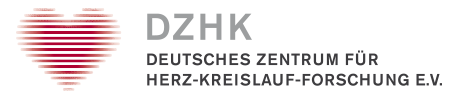 Usage Application Form	APPLICANT SPECIFICATIONPROJECT SPECIFICATIONSPECIFICATION OF PARTICIPANT COLLECTIVESPECIMEN SPECIFICATION
Leave blank if you are only applying for data. FURTHER INFORMATION / DETAILSTo:Use and Access Committee of the DZHKVia:Transfer Office of the DZHK e.V.	To be completed by the Transfer OfficeDate of usage application _______________________Documentation number_______________________Access to and handling of specimen material and data are regulated by the DZHK Use and Access Policy.Please note that if the application is granted, a positive ethics vote by the medical ethics committee in charge for your institution must be submitted before data and samples can be released.Please submit to: use.access@dzhk.deBy submitting this application to the Use and Access Committee, the applicant(s) agree(s) to these regulations and pledge(s) to abide by them.1.Surname, first nameInstituteStreetPost codePlaceTelephone numberFax numberEmail2.Co-applicant and/or responsible scientistCo-applicant and/or responsible scientistSurname, first nameInstituteStreetPost codePlaceTelephone numberFax numberEmail3.Contractual Partner (if different from 1.)Contractual Partner (if different from 1.)Surname, first nameInstituteStreetPost codePlaceTelephone numberFax numberEmail4.Further parties involved (e.g. employees, cooperation partners) (Surname, first name, institution, address and role in the project)Further parties involved (e.g. employees, cooperation partners) (Surname, first name, institution, address and role in the project)5.Project title6.Financing of the project/specimen analysis/data utilisation/specimen transferFinancing of the project/specimen analysis/data utilisation/specimen transferFinancing of the project/specimen analysis/data utilisation/specimen transfer7.Time frame foreseen for the project/specimen analysis/data utilisationTime frame foreseen for the project/specimen analysis/data utilisationTime frame foreseen for the project/specimen analysis/data utilisationDuration of the project/data utilisation in monthsLaboratory analysis period in months8.Abstract (description of scheme/project)Abstract (description of scheme/project)Abstract (description of scheme/project)a)Scientific background/research question/goalsScientific background/research question/goalsScientific background/research question/goalsb)Hypothesis, phrased as quantitatively as possibleHypothesis, phrased as quantitatively as possibleHypothesis, phrased as quantitatively as possiblec)Justification of feasibility (e.g. by power analysis for presentation of marginally traceable effect size/level) and justification of required number of casesJustification of feasibility (e.g. by power analysis for presentation of marginally traceable effect size/level) and justification of required number of casesJustification of feasibility (e.g. by power analysis for presentation of marginally traceable effect size/level) and justification of required number of casesd)Study design and methodsStudy design and methodsStudy design and methodsWhole genome sequencing planned? Whole genome sequencing planned? e)Possible conclusions, relevance of resultsPossible conclusions, relevance of resultsPossible conclusions, relevance of results9.Statistical resources for data utilisation (Personnel, know-how, software, equipment/devices)Statistical resources for data utilisation (Personnel, know-how, software, equipment/devices)Statistical resources for data utilisation (Personnel, know-how, software, equipment/devices)Please use the Feasibility Explorer of the DZHK to specify the required participant collective. Filter settings will be saved in a short URL.Please use the Feasibility Explorer of the DZHK to specify the required participant collective. Filter settings will be saved in a short URL.Please use the Feasibility Explorer of the DZHK to specify the required participant collective. Filter settings will be saved in a short URL.10.Copy the highlighted 7-digit character string from the Feasibility Explorer to the field below.Copy the highlighted 7-digit character string from the Feasibility Explorer to the field below.http://bit.ly/11.Type and quantity of requested specimen materialType and quantity of requested specimen materialType and quantity of requested specimen materialType and quantity of requested specimen materialTypeQuantityJustification of quantityEDTA-plasma µlCitrated plasma µlSerum µlUrine µlBuffy Coat µl12.Exact description of each parameter that is to be determined using the specimen material, including the intended preparation, pre-analytics and special analysisExact description of each parameter that is to be determined using the specimen material, including the intended preparation, pre-analytics and special analysisExact description of each parameter that is to be determined using the specimen material, including the intended preparation, pre-analytics and special analysisExact description of each parameter that is to be determined using the specimen material, including the intended preparation, pre-analytics and special analysis13.Laboratory resources for specimen analysis / Proof of technical conditions(Personnel, know-how, equipment/devices, storage of specimens)Laboratory resources for specimen analysis / Proof of technical conditions(Personnel, know-how, equipment/devices, storage of specimens)Laboratory resources for specimen analysis / Proof of technical conditions(Personnel, know-how, equipment/devices, storage of specimens)Laboratory resources for specimen analysis / Proof of technical conditions(Personnel, know-how, equipment/devices, storage of specimens)14.Specific requirements for specimen material(e.g. "must not have been previously thawed" or the like)Specific requirements for specimen material(e.g. "must not have been previously thawed" or the like)Specific requirements for specimen material(e.g. "must not have been previously thawed" or the like)Specific requirements for specimen material(e.g. "must not have been previously thawed" or the like)15.PublicationsPublicationsPublicationsa)Publications cited in this applicationPublications cited in this applicationPublications cited in this applicationb)Own project-related publicationsOwn project-related publicationsOwn project-related publications16.Does the use of the requested data/specimens involve a re-identification of participants who have provided them for purposes of a check-up (as explained in the project description and study design)? (See Section 23 of the DZHK usage regulations) Does the use of the requested data/specimens involve a re-identification of participants who have provided them for purposes of a check-up (as explained in the project description and study design)? (See Section 23 of the DZHK usage regulations) Does the use of the requested data/specimens involve a re-identification of participants who have provided them for purposes of a check-up (as explained in the project description and study design)? (See Section 23 of the DZHK usage regulations) Re-identification necessary? In case a re-identification is necessary, please give an explanation.In case a re-identification is necessary, please give an explanation.17.Further remarks/comments on the part of the applicantFurther remarks/comments on the part of the applicantFurther remarks/comments on the part of the applicant